Travel Request Proposal Checklist 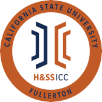 Proposal TimelineStep 1: Two weeks before your proposal dateStep 2: Due Monday at 10 AM prior to Friday’s ProposalStep 3: Occurs on Friday during the ICC MeetingStep 4: Due no later than 2 weeks after conferenceAt Least 2 Weeks Before Event:Step 1: Add yourself to the HSS ICC AgendaTwo weeks before your proposal date and the Friday before you submit your completed proposal packet, add yourself to the HSS ICC meeting agenda. This does not require you to be present at the meeting, but it does require you to communicate at least 24 hours in advance to either the organization that is sponsoring you or the Director of Administration to add you to the agenda for the following weekMonday Before Proposing:Step 2: Proposal PacketComplete the Allocation Request Form. Council representatives must submit this by the 10am Monday deadline no later than one week before the date of the event. A complete proposal packet includes:ASI Allocation Request online form 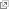 Executive Senate Travel RequestDelegate Travel ContractRelease of Liability and Assumption of Risk 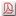 https://asi.fullerton.edu/wp-content/uploads/COVID-Travel-Acknowledgement.pdf One support letter from Department Chair & Club Advisor (electronic signatures fine)Paper Abstract & Proof of Conference Acceptance (if applicable)Proof of volunteering (if applicable)Friday of Proposal:Step 3: Proposal PresentationPresent to the HSS Inter-Club Council meeting about funds being requested.  During this time, review your proposal packet and answer questions about the request.  Council will vote whether or not to approve requestSubmit this form if your request is approved: https://asicsuf.wufoo.com/forms/travel-documents-submission/After Conference:Step 4: Financial PaperworkAll of the following need to be submitted as one pdf document to the Vice Chair/Treasurer no later than fourteen (14) days after the conference/travel Purchaser contact informationFull NameFull Address Phone Number Student Email CWID One-page conference write-up detailing your participation and experienceAll Original Receipts/Proof of PurchaseStep 5: Check Request (completed by Vice Chair/Treasurer)Check Request Form will be completed by Vice Chair/Treasurer for student/s who received fundsStep 6: Reimbursement (completed by ASI Accounting)Checks will be ready to be mailed out approximately 2 weeks after all paperwork is submitted